2023 Calendar2023 Calendar2023 Calendar2023 Calendar2023 Calendar2023 Calendar2023 Calendar2023 Calendar2023 Calendar2023 Calendar2023 Calendar2023 Calendar2023 Calendar2023 Calendar2023 Calendar2023 Calendar2023 Calendar2023 Calendar2023 Calendar2023 Calendar2023 Calendar2023 Calendar2023 Calendar2023 Calendar2023 CalendarPhilippinesPhilippinesJANUARYJANUARYJANUARYJANUARYJANUARYJANUARYJANUARYFEBRUARYFEBRUARYFEBRUARYFEBRUARYFEBRUARYFEBRUARYFEBRUARYFEBRUARYMARCHMARCHMARCHMARCHMARCHMARCHMARCH2023 Holidays for PhilippinesMoTuWeThFrSaSuMoTuWeThFrSaSuMoMoTuWeThFrSaSuJan 1	New Year’s DayJan 22	Chinese New YearJan 23	First Philippine Republic DayFeb 2	Constitution DayFeb 5	Lantern FestivalFeb 25	EDSA Revolution AnniversaryApr 6	Maundy ThursdayApr 7	Good FridayApr 8	Easter SaturdayApr 9	Day of Valor, Easter SundayApr 21	End of Ramadan (Eid al-Fitr)Apr 27	Lapu-Lapu DayMay 1	Labour DayJun 12	Independence DayJun 19	José Rizal’s birthdayJun 28	Feast of the Sacrifice (Eid al-Adha)Jul 19	Islamic New YearJul 27	Iglesia ni Cristo DayAug 21	Ninoy Aquino DayAug 28	National Heroes’ DaySep 27	Birthday of Muhammad (Mawlid)Sep 29	Mid-Autumn FestivalNov 1	All Saints’ DayNov 2	All Souls’ DayNov 30	Bonifacio DayDec 8	Feast of the Immaculate Conception of the Blessed Virgin MaryDec 24	Christmas EveDec 25	Christmas DayDec 30	Rizal DayDec 31	New Year’s Eve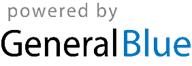 11234512345Jan 1	New Year’s DayJan 22	Chinese New YearJan 23	First Philippine Republic DayFeb 2	Constitution DayFeb 5	Lantern FestivalFeb 25	EDSA Revolution AnniversaryApr 6	Maundy ThursdayApr 7	Good FridayApr 8	Easter SaturdayApr 9	Day of Valor, Easter SundayApr 21	End of Ramadan (Eid al-Fitr)Apr 27	Lapu-Lapu DayMay 1	Labour DayJun 12	Independence DayJun 19	José Rizal’s birthdayJun 28	Feast of the Sacrifice (Eid al-Adha)Jul 19	Islamic New YearJul 27	Iglesia ni Cristo DayAug 21	Ninoy Aquino DayAug 28	National Heroes’ DaySep 27	Birthday of Muhammad (Mawlid)Sep 29	Mid-Autumn FestivalNov 1	All Saints’ DayNov 2	All Souls’ DayNov 30	Bonifacio DayDec 8	Feast of the Immaculate Conception of the Blessed Virgin MaryDec 24	Christmas EveDec 25	Christmas DayDec 30	Rizal DayDec 31	New Year’s Eve2345678678910111266789101112Jan 1	New Year’s DayJan 22	Chinese New YearJan 23	First Philippine Republic DayFeb 2	Constitution DayFeb 5	Lantern FestivalFeb 25	EDSA Revolution AnniversaryApr 6	Maundy ThursdayApr 7	Good FridayApr 8	Easter SaturdayApr 9	Day of Valor, Easter SundayApr 21	End of Ramadan (Eid al-Fitr)Apr 27	Lapu-Lapu DayMay 1	Labour DayJun 12	Independence DayJun 19	José Rizal’s birthdayJun 28	Feast of the Sacrifice (Eid al-Adha)Jul 19	Islamic New YearJul 27	Iglesia ni Cristo DayAug 21	Ninoy Aquino DayAug 28	National Heroes’ DaySep 27	Birthday of Muhammad (Mawlid)Sep 29	Mid-Autumn FestivalNov 1	All Saints’ DayNov 2	All Souls’ DayNov 30	Bonifacio DayDec 8	Feast of the Immaculate Conception of the Blessed Virgin MaryDec 24	Christmas EveDec 25	Christmas DayDec 30	Rizal DayDec 31	New Year’s Eve9101112131415131415161718191313141516171819Jan 1	New Year’s DayJan 22	Chinese New YearJan 23	First Philippine Republic DayFeb 2	Constitution DayFeb 5	Lantern FestivalFeb 25	EDSA Revolution AnniversaryApr 6	Maundy ThursdayApr 7	Good FridayApr 8	Easter SaturdayApr 9	Day of Valor, Easter SundayApr 21	End of Ramadan (Eid al-Fitr)Apr 27	Lapu-Lapu DayMay 1	Labour DayJun 12	Independence DayJun 19	José Rizal’s birthdayJun 28	Feast of the Sacrifice (Eid al-Adha)Jul 19	Islamic New YearJul 27	Iglesia ni Cristo DayAug 21	Ninoy Aquino DayAug 28	National Heroes’ DaySep 27	Birthday of Muhammad (Mawlid)Sep 29	Mid-Autumn FestivalNov 1	All Saints’ DayNov 2	All Souls’ DayNov 30	Bonifacio DayDec 8	Feast of the Immaculate Conception of the Blessed Virgin MaryDec 24	Christmas EveDec 25	Christmas DayDec 30	Rizal DayDec 31	New Year’s Eve16171819202122202122232425262020212223242526Jan 1	New Year’s DayJan 22	Chinese New YearJan 23	First Philippine Republic DayFeb 2	Constitution DayFeb 5	Lantern FestivalFeb 25	EDSA Revolution AnniversaryApr 6	Maundy ThursdayApr 7	Good FridayApr 8	Easter SaturdayApr 9	Day of Valor, Easter SundayApr 21	End of Ramadan (Eid al-Fitr)Apr 27	Lapu-Lapu DayMay 1	Labour DayJun 12	Independence DayJun 19	José Rizal’s birthdayJun 28	Feast of the Sacrifice (Eid al-Adha)Jul 19	Islamic New YearJul 27	Iglesia ni Cristo DayAug 21	Ninoy Aquino DayAug 28	National Heroes’ DaySep 27	Birthday of Muhammad (Mawlid)Sep 29	Mid-Autumn FestivalNov 1	All Saints’ DayNov 2	All Souls’ DayNov 30	Bonifacio DayDec 8	Feast of the Immaculate Conception of the Blessed Virgin MaryDec 24	Christmas EveDec 25	Christmas DayDec 30	Rizal DayDec 31	New Year’s Eve232425262728292728272728293031Jan 1	New Year’s DayJan 22	Chinese New YearJan 23	First Philippine Republic DayFeb 2	Constitution DayFeb 5	Lantern FestivalFeb 25	EDSA Revolution AnniversaryApr 6	Maundy ThursdayApr 7	Good FridayApr 8	Easter SaturdayApr 9	Day of Valor, Easter SundayApr 21	End of Ramadan (Eid al-Fitr)Apr 27	Lapu-Lapu DayMay 1	Labour DayJun 12	Independence DayJun 19	José Rizal’s birthdayJun 28	Feast of the Sacrifice (Eid al-Adha)Jul 19	Islamic New YearJul 27	Iglesia ni Cristo DayAug 21	Ninoy Aquino DayAug 28	National Heroes’ DaySep 27	Birthday of Muhammad (Mawlid)Sep 29	Mid-Autumn FestivalNov 1	All Saints’ DayNov 2	All Souls’ DayNov 30	Bonifacio DayDec 8	Feast of the Immaculate Conception of the Blessed Virgin MaryDec 24	Christmas EveDec 25	Christmas DayDec 30	Rizal DayDec 31	New Year’s Eve3031Jan 1	New Year’s DayJan 22	Chinese New YearJan 23	First Philippine Republic DayFeb 2	Constitution DayFeb 5	Lantern FestivalFeb 25	EDSA Revolution AnniversaryApr 6	Maundy ThursdayApr 7	Good FridayApr 8	Easter SaturdayApr 9	Day of Valor, Easter SundayApr 21	End of Ramadan (Eid al-Fitr)Apr 27	Lapu-Lapu DayMay 1	Labour DayJun 12	Independence DayJun 19	José Rizal’s birthdayJun 28	Feast of the Sacrifice (Eid al-Adha)Jul 19	Islamic New YearJul 27	Iglesia ni Cristo DayAug 21	Ninoy Aquino DayAug 28	National Heroes’ DaySep 27	Birthday of Muhammad (Mawlid)Sep 29	Mid-Autumn FestivalNov 1	All Saints’ DayNov 2	All Souls’ DayNov 30	Bonifacio DayDec 8	Feast of the Immaculate Conception of the Blessed Virgin MaryDec 24	Christmas EveDec 25	Christmas DayDec 30	Rizal DayDec 31	New Year’s EveAPRILAPRILAPRILAPRILAPRILAPRILAPRILMAYMAYMAYMAYMAYMAYMAYMAYJUNEJUNEJUNEJUNEJUNEJUNEJUNEJan 1	New Year’s DayJan 22	Chinese New YearJan 23	First Philippine Republic DayFeb 2	Constitution DayFeb 5	Lantern FestivalFeb 25	EDSA Revolution AnniversaryApr 6	Maundy ThursdayApr 7	Good FridayApr 8	Easter SaturdayApr 9	Day of Valor, Easter SundayApr 21	End of Ramadan (Eid al-Fitr)Apr 27	Lapu-Lapu DayMay 1	Labour DayJun 12	Independence DayJun 19	José Rizal’s birthdayJun 28	Feast of the Sacrifice (Eid al-Adha)Jul 19	Islamic New YearJul 27	Iglesia ni Cristo DayAug 21	Ninoy Aquino DayAug 28	National Heroes’ DaySep 27	Birthday of Muhammad (Mawlid)Sep 29	Mid-Autumn FestivalNov 1	All Saints’ DayNov 2	All Souls’ DayNov 30	Bonifacio DayDec 8	Feast of the Immaculate Conception of the Blessed Virgin MaryDec 24	Christmas EveDec 25	Christmas DayDec 30	Rizal DayDec 31	New Year’s EveMoTuWeThFrSaSuMoTuWeThFrSaSuMoMoTuWeThFrSaSuJan 1	New Year’s DayJan 22	Chinese New YearJan 23	First Philippine Republic DayFeb 2	Constitution DayFeb 5	Lantern FestivalFeb 25	EDSA Revolution AnniversaryApr 6	Maundy ThursdayApr 7	Good FridayApr 8	Easter SaturdayApr 9	Day of Valor, Easter SundayApr 21	End of Ramadan (Eid al-Fitr)Apr 27	Lapu-Lapu DayMay 1	Labour DayJun 12	Independence DayJun 19	José Rizal’s birthdayJun 28	Feast of the Sacrifice (Eid al-Adha)Jul 19	Islamic New YearJul 27	Iglesia ni Cristo DayAug 21	Ninoy Aquino DayAug 28	National Heroes’ DaySep 27	Birthday of Muhammad (Mawlid)Sep 29	Mid-Autumn FestivalNov 1	All Saints’ DayNov 2	All Souls’ DayNov 30	Bonifacio DayDec 8	Feast of the Immaculate Conception of the Blessed Virgin MaryDec 24	Christmas EveDec 25	Christmas DayDec 30	Rizal DayDec 31	New Year’s Eve1212345671234Jan 1	New Year’s DayJan 22	Chinese New YearJan 23	First Philippine Republic DayFeb 2	Constitution DayFeb 5	Lantern FestivalFeb 25	EDSA Revolution AnniversaryApr 6	Maundy ThursdayApr 7	Good FridayApr 8	Easter SaturdayApr 9	Day of Valor, Easter SundayApr 21	End of Ramadan (Eid al-Fitr)Apr 27	Lapu-Lapu DayMay 1	Labour DayJun 12	Independence DayJun 19	José Rizal’s birthdayJun 28	Feast of the Sacrifice (Eid al-Adha)Jul 19	Islamic New YearJul 27	Iglesia ni Cristo DayAug 21	Ninoy Aquino DayAug 28	National Heroes’ DaySep 27	Birthday of Muhammad (Mawlid)Sep 29	Mid-Autumn FestivalNov 1	All Saints’ DayNov 2	All Souls’ DayNov 30	Bonifacio DayDec 8	Feast of the Immaculate Conception of the Blessed Virgin MaryDec 24	Christmas EveDec 25	Christmas DayDec 30	Rizal DayDec 31	New Year’s Eve34567898910111213145567891011Jan 1	New Year’s DayJan 22	Chinese New YearJan 23	First Philippine Republic DayFeb 2	Constitution DayFeb 5	Lantern FestivalFeb 25	EDSA Revolution AnniversaryApr 6	Maundy ThursdayApr 7	Good FridayApr 8	Easter SaturdayApr 9	Day of Valor, Easter SundayApr 21	End of Ramadan (Eid al-Fitr)Apr 27	Lapu-Lapu DayMay 1	Labour DayJun 12	Independence DayJun 19	José Rizal’s birthdayJun 28	Feast of the Sacrifice (Eid al-Adha)Jul 19	Islamic New YearJul 27	Iglesia ni Cristo DayAug 21	Ninoy Aquino DayAug 28	National Heroes’ DaySep 27	Birthday of Muhammad (Mawlid)Sep 29	Mid-Autumn FestivalNov 1	All Saints’ DayNov 2	All Souls’ DayNov 30	Bonifacio DayDec 8	Feast of the Immaculate Conception of the Blessed Virgin MaryDec 24	Christmas EveDec 25	Christmas DayDec 30	Rizal DayDec 31	New Year’s Eve10111213141516151617181920211212131415161718Jan 1	New Year’s DayJan 22	Chinese New YearJan 23	First Philippine Republic DayFeb 2	Constitution DayFeb 5	Lantern FestivalFeb 25	EDSA Revolution AnniversaryApr 6	Maundy ThursdayApr 7	Good FridayApr 8	Easter SaturdayApr 9	Day of Valor, Easter SundayApr 21	End of Ramadan (Eid al-Fitr)Apr 27	Lapu-Lapu DayMay 1	Labour DayJun 12	Independence DayJun 19	José Rizal’s birthdayJun 28	Feast of the Sacrifice (Eid al-Adha)Jul 19	Islamic New YearJul 27	Iglesia ni Cristo DayAug 21	Ninoy Aquino DayAug 28	National Heroes’ DaySep 27	Birthday of Muhammad (Mawlid)Sep 29	Mid-Autumn FestivalNov 1	All Saints’ DayNov 2	All Souls’ DayNov 30	Bonifacio DayDec 8	Feast of the Immaculate Conception of the Blessed Virgin MaryDec 24	Christmas EveDec 25	Christmas DayDec 30	Rizal DayDec 31	New Year’s Eve17181920212223222324252627281919202122232425Jan 1	New Year’s DayJan 22	Chinese New YearJan 23	First Philippine Republic DayFeb 2	Constitution DayFeb 5	Lantern FestivalFeb 25	EDSA Revolution AnniversaryApr 6	Maundy ThursdayApr 7	Good FridayApr 8	Easter SaturdayApr 9	Day of Valor, Easter SundayApr 21	End of Ramadan (Eid al-Fitr)Apr 27	Lapu-Lapu DayMay 1	Labour DayJun 12	Independence DayJun 19	José Rizal’s birthdayJun 28	Feast of the Sacrifice (Eid al-Adha)Jul 19	Islamic New YearJul 27	Iglesia ni Cristo DayAug 21	Ninoy Aquino DayAug 28	National Heroes’ DaySep 27	Birthday of Muhammad (Mawlid)Sep 29	Mid-Autumn FestivalNov 1	All Saints’ DayNov 2	All Souls’ DayNov 30	Bonifacio DayDec 8	Feast of the Immaculate Conception of the Blessed Virgin MaryDec 24	Christmas EveDec 25	Christmas DayDec 30	Rizal DayDec 31	New Year’s Eve24252627282930293031262627282930Jan 1	New Year’s DayJan 22	Chinese New YearJan 23	First Philippine Republic DayFeb 2	Constitution DayFeb 5	Lantern FestivalFeb 25	EDSA Revolution AnniversaryApr 6	Maundy ThursdayApr 7	Good FridayApr 8	Easter SaturdayApr 9	Day of Valor, Easter SundayApr 21	End of Ramadan (Eid al-Fitr)Apr 27	Lapu-Lapu DayMay 1	Labour DayJun 12	Independence DayJun 19	José Rizal’s birthdayJun 28	Feast of the Sacrifice (Eid al-Adha)Jul 19	Islamic New YearJul 27	Iglesia ni Cristo DayAug 21	Ninoy Aquino DayAug 28	National Heroes’ DaySep 27	Birthday of Muhammad (Mawlid)Sep 29	Mid-Autumn FestivalNov 1	All Saints’ DayNov 2	All Souls’ DayNov 30	Bonifacio DayDec 8	Feast of the Immaculate Conception of the Blessed Virgin MaryDec 24	Christmas EveDec 25	Christmas DayDec 30	Rizal DayDec 31	New Year’s EveJan 1	New Year’s DayJan 22	Chinese New YearJan 23	First Philippine Republic DayFeb 2	Constitution DayFeb 5	Lantern FestivalFeb 25	EDSA Revolution AnniversaryApr 6	Maundy ThursdayApr 7	Good FridayApr 8	Easter SaturdayApr 9	Day of Valor, Easter SundayApr 21	End of Ramadan (Eid al-Fitr)Apr 27	Lapu-Lapu DayMay 1	Labour DayJun 12	Independence DayJun 19	José Rizal’s birthdayJun 28	Feast of the Sacrifice (Eid al-Adha)Jul 19	Islamic New YearJul 27	Iglesia ni Cristo DayAug 21	Ninoy Aquino DayAug 28	National Heroes’ DaySep 27	Birthday of Muhammad (Mawlid)Sep 29	Mid-Autumn FestivalNov 1	All Saints’ DayNov 2	All Souls’ DayNov 30	Bonifacio DayDec 8	Feast of the Immaculate Conception of the Blessed Virgin MaryDec 24	Christmas EveDec 25	Christmas DayDec 30	Rizal DayDec 31	New Year’s EveJULYJULYJULYJULYJULYJULYJULYAUGUSTAUGUSTAUGUSTAUGUSTAUGUSTAUGUSTAUGUSTAUGUSTSEPTEMBERSEPTEMBERSEPTEMBERSEPTEMBERSEPTEMBERSEPTEMBERSEPTEMBERJan 1	New Year’s DayJan 22	Chinese New YearJan 23	First Philippine Republic DayFeb 2	Constitution DayFeb 5	Lantern FestivalFeb 25	EDSA Revolution AnniversaryApr 6	Maundy ThursdayApr 7	Good FridayApr 8	Easter SaturdayApr 9	Day of Valor, Easter SundayApr 21	End of Ramadan (Eid al-Fitr)Apr 27	Lapu-Lapu DayMay 1	Labour DayJun 12	Independence DayJun 19	José Rizal’s birthdayJun 28	Feast of the Sacrifice (Eid al-Adha)Jul 19	Islamic New YearJul 27	Iglesia ni Cristo DayAug 21	Ninoy Aquino DayAug 28	National Heroes’ DaySep 27	Birthday of Muhammad (Mawlid)Sep 29	Mid-Autumn FestivalNov 1	All Saints’ DayNov 2	All Souls’ DayNov 30	Bonifacio DayDec 8	Feast of the Immaculate Conception of the Blessed Virgin MaryDec 24	Christmas EveDec 25	Christmas DayDec 30	Rizal DayDec 31	New Year’s EveMoTuWeThFrSaSuMoTuWeThFrSaSuMoMoTuWeThFrSaSuJan 1	New Year’s DayJan 22	Chinese New YearJan 23	First Philippine Republic DayFeb 2	Constitution DayFeb 5	Lantern FestivalFeb 25	EDSA Revolution AnniversaryApr 6	Maundy ThursdayApr 7	Good FridayApr 8	Easter SaturdayApr 9	Day of Valor, Easter SundayApr 21	End of Ramadan (Eid al-Fitr)Apr 27	Lapu-Lapu DayMay 1	Labour DayJun 12	Independence DayJun 19	José Rizal’s birthdayJun 28	Feast of the Sacrifice (Eid al-Adha)Jul 19	Islamic New YearJul 27	Iglesia ni Cristo DayAug 21	Ninoy Aquino DayAug 28	National Heroes’ DaySep 27	Birthday of Muhammad (Mawlid)Sep 29	Mid-Autumn FestivalNov 1	All Saints’ DayNov 2	All Souls’ DayNov 30	Bonifacio DayDec 8	Feast of the Immaculate Conception of the Blessed Virgin MaryDec 24	Christmas EveDec 25	Christmas DayDec 30	Rizal DayDec 31	New Year’s Eve12123456123Jan 1	New Year’s DayJan 22	Chinese New YearJan 23	First Philippine Republic DayFeb 2	Constitution DayFeb 5	Lantern FestivalFeb 25	EDSA Revolution AnniversaryApr 6	Maundy ThursdayApr 7	Good FridayApr 8	Easter SaturdayApr 9	Day of Valor, Easter SundayApr 21	End of Ramadan (Eid al-Fitr)Apr 27	Lapu-Lapu DayMay 1	Labour DayJun 12	Independence DayJun 19	José Rizal’s birthdayJun 28	Feast of the Sacrifice (Eid al-Adha)Jul 19	Islamic New YearJul 27	Iglesia ni Cristo DayAug 21	Ninoy Aquino DayAug 28	National Heroes’ DaySep 27	Birthday of Muhammad (Mawlid)Sep 29	Mid-Autumn FestivalNov 1	All Saints’ DayNov 2	All Souls’ DayNov 30	Bonifacio DayDec 8	Feast of the Immaculate Conception of the Blessed Virgin MaryDec 24	Christmas EveDec 25	Christmas DayDec 30	Rizal DayDec 31	New Year’s Eve345678978910111213445678910Jan 1	New Year’s DayJan 22	Chinese New YearJan 23	First Philippine Republic DayFeb 2	Constitution DayFeb 5	Lantern FestivalFeb 25	EDSA Revolution AnniversaryApr 6	Maundy ThursdayApr 7	Good FridayApr 8	Easter SaturdayApr 9	Day of Valor, Easter SundayApr 21	End of Ramadan (Eid al-Fitr)Apr 27	Lapu-Lapu DayMay 1	Labour DayJun 12	Independence DayJun 19	José Rizal’s birthdayJun 28	Feast of the Sacrifice (Eid al-Adha)Jul 19	Islamic New YearJul 27	Iglesia ni Cristo DayAug 21	Ninoy Aquino DayAug 28	National Heroes’ DaySep 27	Birthday of Muhammad (Mawlid)Sep 29	Mid-Autumn FestivalNov 1	All Saints’ DayNov 2	All Souls’ DayNov 30	Bonifacio DayDec 8	Feast of the Immaculate Conception of the Blessed Virgin MaryDec 24	Christmas EveDec 25	Christmas DayDec 30	Rizal DayDec 31	New Year’s Eve10111213141516141516171819201111121314151617Jan 1	New Year’s DayJan 22	Chinese New YearJan 23	First Philippine Republic DayFeb 2	Constitution DayFeb 5	Lantern FestivalFeb 25	EDSA Revolution AnniversaryApr 6	Maundy ThursdayApr 7	Good FridayApr 8	Easter SaturdayApr 9	Day of Valor, Easter SundayApr 21	End of Ramadan (Eid al-Fitr)Apr 27	Lapu-Lapu DayMay 1	Labour DayJun 12	Independence DayJun 19	José Rizal’s birthdayJun 28	Feast of the Sacrifice (Eid al-Adha)Jul 19	Islamic New YearJul 27	Iglesia ni Cristo DayAug 21	Ninoy Aquino DayAug 28	National Heroes’ DaySep 27	Birthday of Muhammad (Mawlid)Sep 29	Mid-Autumn FestivalNov 1	All Saints’ DayNov 2	All Souls’ DayNov 30	Bonifacio DayDec 8	Feast of the Immaculate Conception of the Blessed Virgin MaryDec 24	Christmas EveDec 25	Christmas DayDec 30	Rizal DayDec 31	New Year’s Eve17181920212223212223242526271818192021222324Jan 1	New Year’s DayJan 22	Chinese New YearJan 23	First Philippine Republic DayFeb 2	Constitution DayFeb 5	Lantern FestivalFeb 25	EDSA Revolution AnniversaryApr 6	Maundy ThursdayApr 7	Good FridayApr 8	Easter SaturdayApr 9	Day of Valor, Easter SundayApr 21	End of Ramadan (Eid al-Fitr)Apr 27	Lapu-Lapu DayMay 1	Labour DayJun 12	Independence DayJun 19	José Rizal’s birthdayJun 28	Feast of the Sacrifice (Eid al-Adha)Jul 19	Islamic New YearJul 27	Iglesia ni Cristo DayAug 21	Ninoy Aquino DayAug 28	National Heroes’ DaySep 27	Birthday of Muhammad (Mawlid)Sep 29	Mid-Autumn FestivalNov 1	All Saints’ DayNov 2	All Souls’ DayNov 30	Bonifacio DayDec 8	Feast of the Immaculate Conception of the Blessed Virgin MaryDec 24	Christmas EveDec 25	Christmas DayDec 30	Rizal DayDec 31	New Year’s Eve242526272829302829303125252627282930Jan 1	New Year’s DayJan 22	Chinese New YearJan 23	First Philippine Republic DayFeb 2	Constitution DayFeb 5	Lantern FestivalFeb 25	EDSA Revolution AnniversaryApr 6	Maundy ThursdayApr 7	Good FridayApr 8	Easter SaturdayApr 9	Day of Valor, Easter SundayApr 21	End of Ramadan (Eid al-Fitr)Apr 27	Lapu-Lapu DayMay 1	Labour DayJun 12	Independence DayJun 19	José Rizal’s birthdayJun 28	Feast of the Sacrifice (Eid al-Adha)Jul 19	Islamic New YearJul 27	Iglesia ni Cristo DayAug 21	Ninoy Aquino DayAug 28	National Heroes’ DaySep 27	Birthday of Muhammad (Mawlid)Sep 29	Mid-Autumn FestivalNov 1	All Saints’ DayNov 2	All Souls’ DayNov 30	Bonifacio DayDec 8	Feast of the Immaculate Conception of the Blessed Virgin MaryDec 24	Christmas EveDec 25	Christmas DayDec 30	Rizal DayDec 31	New Year’s Eve31Jan 1	New Year’s DayJan 22	Chinese New YearJan 23	First Philippine Republic DayFeb 2	Constitution DayFeb 5	Lantern FestivalFeb 25	EDSA Revolution AnniversaryApr 6	Maundy ThursdayApr 7	Good FridayApr 8	Easter SaturdayApr 9	Day of Valor, Easter SundayApr 21	End of Ramadan (Eid al-Fitr)Apr 27	Lapu-Lapu DayMay 1	Labour DayJun 12	Independence DayJun 19	José Rizal’s birthdayJun 28	Feast of the Sacrifice (Eid al-Adha)Jul 19	Islamic New YearJul 27	Iglesia ni Cristo DayAug 21	Ninoy Aquino DayAug 28	National Heroes’ DaySep 27	Birthday of Muhammad (Mawlid)Sep 29	Mid-Autumn FestivalNov 1	All Saints’ DayNov 2	All Souls’ DayNov 30	Bonifacio DayDec 8	Feast of the Immaculate Conception of the Blessed Virgin MaryDec 24	Christmas EveDec 25	Christmas DayDec 30	Rizal DayDec 31	New Year’s EveOCTOBEROCTOBEROCTOBEROCTOBEROCTOBEROCTOBEROCTOBERNOVEMBERNOVEMBERNOVEMBERNOVEMBERNOVEMBERNOVEMBERNOVEMBERDECEMBERDECEMBERDECEMBERDECEMBERDECEMBERDECEMBERDECEMBERDECEMBERJan 1	New Year’s DayJan 22	Chinese New YearJan 23	First Philippine Republic DayFeb 2	Constitution DayFeb 5	Lantern FestivalFeb 25	EDSA Revolution AnniversaryApr 6	Maundy ThursdayApr 7	Good FridayApr 8	Easter SaturdayApr 9	Day of Valor, Easter SundayApr 21	End of Ramadan (Eid al-Fitr)Apr 27	Lapu-Lapu DayMay 1	Labour DayJun 12	Independence DayJun 19	José Rizal’s birthdayJun 28	Feast of the Sacrifice (Eid al-Adha)Jul 19	Islamic New YearJul 27	Iglesia ni Cristo DayAug 21	Ninoy Aquino DayAug 28	National Heroes’ DaySep 27	Birthday of Muhammad (Mawlid)Sep 29	Mid-Autumn FestivalNov 1	All Saints’ DayNov 2	All Souls’ DayNov 30	Bonifacio DayDec 8	Feast of the Immaculate Conception of the Blessed Virgin MaryDec 24	Christmas EveDec 25	Christmas DayDec 30	Rizal DayDec 31	New Year’s EveMoTuWeThFrSaSuMoTuWeThFrSaSuMoMoTuWeThFrSaSuJan 1	New Year’s DayJan 22	Chinese New YearJan 23	First Philippine Republic DayFeb 2	Constitution DayFeb 5	Lantern FestivalFeb 25	EDSA Revolution AnniversaryApr 6	Maundy ThursdayApr 7	Good FridayApr 8	Easter SaturdayApr 9	Day of Valor, Easter SundayApr 21	End of Ramadan (Eid al-Fitr)Apr 27	Lapu-Lapu DayMay 1	Labour DayJun 12	Independence DayJun 19	José Rizal’s birthdayJun 28	Feast of the Sacrifice (Eid al-Adha)Jul 19	Islamic New YearJul 27	Iglesia ni Cristo DayAug 21	Ninoy Aquino DayAug 28	National Heroes’ DaySep 27	Birthday of Muhammad (Mawlid)Sep 29	Mid-Autumn FestivalNov 1	All Saints’ DayNov 2	All Souls’ DayNov 30	Bonifacio DayDec 8	Feast of the Immaculate Conception of the Blessed Virgin MaryDec 24	Christmas EveDec 25	Christmas DayDec 30	Rizal DayDec 31	New Year’s Eve112345123Jan 1	New Year’s DayJan 22	Chinese New YearJan 23	First Philippine Republic DayFeb 2	Constitution DayFeb 5	Lantern FestivalFeb 25	EDSA Revolution AnniversaryApr 6	Maundy ThursdayApr 7	Good FridayApr 8	Easter SaturdayApr 9	Day of Valor, Easter SundayApr 21	End of Ramadan (Eid al-Fitr)Apr 27	Lapu-Lapu DayMay 1	Labour DayJun 12	Independence DayJun 19	José Rizal’s birthdayJun 28	Feast of the Sacrifice (Eid al-Adha)Jul 19	Islamic New YearJul 27	Iglesia ni Cristo DayAug 21	Ninoy Aquino DayAug 28	National Heroes’ DaySep 27	Birthday of Muhammad (Mawlid)Sep 29	Mid-Autumn FestivalNov 1	All Saints’ DayNov 2	All Souls’ DayNov 30	Bonifacio DayDec 8	Feast of the Immaculate Conception of the Blessed Virgin MaryDec 24	Christmas EveDec 25	Christmas DayDec 30	Rizal DayDec 31	New Year’s Eve23456786789101112445678910Jan 1	New Year’s DayJan 22	Chinese New YearJan 23	First Philippine Republic DayFeb 2	Constitution DayFeb 5	Lantern FestivalFeb 25	EDSA Revolution AnniversaryApr 6	Maundy ThursdayApr 7	Good FridayApr 8	Easter SaturdayApr 9	Day of Valor, Easter SundayApr 21	End of Ramadan (Eid al-Fitr)Apr 27	Lapu-Lapu DayMay 1	Labour DayJun 12	Independence DayJun 19	José Rizal’s birthdayJun 28	Feast of the Sacrifice (Eid al-Adha)Jul 19	Islamic New YearJul 27	Iglesia ni Cristo DayAug 21	Ninoy Aquino DayAug 28	National Heroes’ DaySep 27	Birthday of Muhammad (Mawlid)Sep 29	Mid-Autumn FestivalNov 1	All Saints’ DayNov 2	All Souls’ DayNov 30	Bonifacio DayDec 8	Feast of the Immaculate Conception of the Blessed Virgin MaryDec 24	Christmas EveDec 25	Christmas DayDec 30	Rizal DayDec 31	New Year’s Eve9101112131415131415161718191111121314151617Jan 1	New Year’s DayJan 22	Chinese New YearJan 23	First Philippine Republic DayFeb 2	Constitution DayFeb 5	Lantern FestivalFeb 25	EDSA Revolution AnniversaryApr 6	Maundy ThursdayApr 7	Good FridayApr 8	Easter SaturdayApr 9	Day of Valor, Easter SundayApr 21	End of Ramadan (Eid al-Fitr)Apr 27	Lapu-Lapu DayMay 1	Labour DayJun 12	Independence DayJun 19	José Rizal’s birthdayJun 28	Feast of the Sacrifice (Eid al-Adha)Jul 19	Islamic New YearJul 27	Iglesia ni Cristo DayAug 21	Ninoy Aquino DayAug 28	National Heroes’ DaySep 27	Birthday of Muhammad (Mawlid)Sep 29	Mid-Autumn FestivalNov 1	All Saints’ DayNov 2	All Souls’ DayNov 30	Bonifacio DayDec 8	Feast of the Immaculate Conception of the Blessed Virgin MaryDec 24	Christmas EveDec 25	Christmas DayDec 30	Rizal DayDec 31	New Year’s Eve16171819202122202122232425261818192021222324Jan 1	New Year’s DayJan 22	Chinese New YearJan 23	First Philippine Republic DayFeb 2	Constitution DayFeb 5	Lantern FestivalFeb 25	EDSA Revolution AnniversaryApr 6	Maundy ThursdayApr 7	Good FridayApr 8	Easter SaturdayApr 9	Day of Valor, Easter SundayApr 21	End of Ramadan (Eid al-Fitr)Apr 27	Lapu-Lapu DayMay 1	Labour DayJun 12	Independence DayJun 19	José Rizal’s birthdayJun 28	Feast of the Sacrifice (Eid al-Adha)Jul 19	Islamic New YearJul 27	Iglesia ni Cristo DayAug 21	Ninoy Aquino DayAug 28	National Heroes’ DaySep 27	Birthday of Muhammad (Mawlid)Sep 29	Mid-Autumn FestivalNov 1	All Saints’ DayNov 2	All Souls’ DayNov 30	Bonifacio DayDec 8	Feast of the Immaculate Conception of the Blessed Virgin MaryDec 24	Christmas EveDec 25	Christmas DayDec 30	Rizal DayDec 31	New Year’s Eve23242526272829272829302525262728293031Jan 1	New Year’s DayJan 22	Chinese New YearJan 23	First Philippine Republic DayFeb 2	Constitution DayFeb 5	Lantern FestivalFeb 25	EDSA Revolution AnniversaryApr 6	Maundy ThursdayApr 7	Good FridayApr 8	Easter SaturdayApr 9	Day of Valor, Easter SundayApr 21	End of Ramadan (Eid al-Fitr)Apr 27	Lapu-Lapu DayMay 1	Labour DayJun 12	Independence DayJun 19	José Rizal’s birthdayJun 28	Feast of the Sacrifice (Eid al-Adha)Jul 19	Islamic New YearJul 27	Iglesia ni Cristo DayAug 21	Ninoy Aquino DayAug 28	National Heroes’ DaySep 27	Birthday of Muhammad (Mawlid)Sep 29	Mid-Autumn FestivalNov 1	All Saints’ DayNov 2	All Souls’ DayNov 30	Bonifacio DayDec 8	Feast of the Immaculate Conception of the Blessed Virgin MaryDec 24	Christmas EveDec 25	Christmas DayDec 30	Rizal DayDec 31	New Year’s Eve3031Jan 1	New Year’s DayJan 22	Chinese New YearJan 23	First Philippine Republic DayFeb 2	Constitution DayFeb 5	Lantern FestivalFeb 25	EDSA Revolution AnniversaryApr 6	Maundy ThursdayApr 7	Good FridayApr 8	Easter SaturdayApr 9	Day of Valor, Easter SundayApr 21	End of Ramadan (Eid al-Fitr)Apr 27	Lapu-Lapu DayMay 1	Labour DayJun 12	Independence DayJun 19	José Rizal’s birthdayJun 28	Feast of the Sacrifice (Eid al-Adha)Jul 19	Islamic New YearJul 27	Iglesia ni Cristo DayAug 21	Ninoy Aquino DayAug 28	National Heroes’ DaySep 27	Birthday of Muhammad (Mawlid)Sep 29	Mid-Autumn FestivalNov 1	All Saints’ DayNov 2	All Souls’ DayNov 30	Bonifacio DayDec 8	Feast of the Immaculate Conception of the Blessed Virgin MaryDec 24	Christmas EveDec 25	Christmas DayDec 30	Rizal DayDec 31	New Year’s Eve